Buku Name Tag PRAMUDA 2014Ketentuan Buku:Buku dibuat dengan menggunakan buku sekolah bergaris bekas yang sudah tidak terpakaiUkuran buku yaitu 17.5 cm x 25 cmBuku terdiri dari kertas bekas sesuai ukuran sebanyak 20 lembar dan cover pada bagian depan dan belakangBagian atas lembaran buku tersebut dilubangi kemudain dijahit menggunakan tali kasurLubang pada setiap ujung diikatkan dengan pita merah putih sebagai gantunganFormat BukuCOVER:Cover dibuat dari cover buku bekas dengan ukuran 17.5 cm x 25 cmCover buku dibungkus dengan kertas merah putih seperti lambang bendera IndonesiaCover buku dibungkus dengan mika plastikCover buku dilubangi dibagian atas untuk tali kasurCover depan terdapat lambang unpad, lambang prabu, dan identitas diri berisi (Nama Lengkap, NPM, Fakultas, Kelompok Besar, Kelompok Kecil)Cover belakang polos			17.5 cm                                     25 cm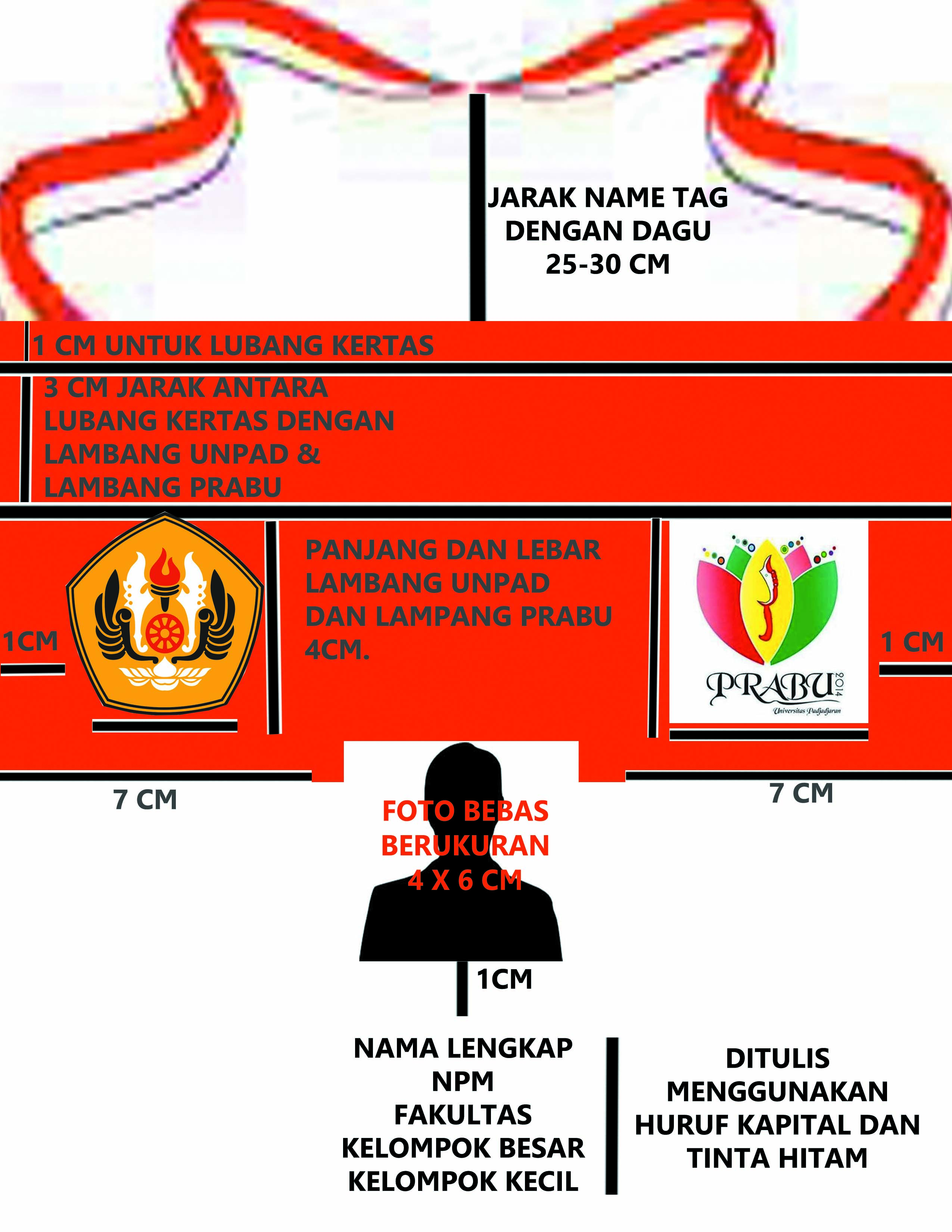 FORMAT COVER DEPAN BUKUISI:Isi buku dibuat dari isi buku bergaris bekasi yang sudah tidak dipakaiIsi buku dibuat dengan ukuran 17.5 cm x 25 cmIsi buku terdiri dari 20 lembarIsi buku dilubagi dibagian atas untuk dijahit dengan tali kasur17.5 cm                     25 cmSETIAP HALAMAN BUKU DIISI DENGAN:HALAMAN 1.  (IDENTITAS DIRI)JUDUL ISI: IDENTITAS DIRINama  lengkap:Nama panggilan:NPM:Fakultas/jurusan:Kelompok besar:Kelompok kecil:Alamat rumah:Alamat kosan:No hp:Asal sekolah :Motto hidup:Cita-cita: Tanda tangan Nama NPM*Catatan: Untuk alamat kosan apabila tidak kost bisa di-strip (-) atau dikosongkan saja tidak usah diisi. Apabila tidak mengetahui alamat kosan secara lengkap bisa ditulis dengan nama kosannya dan berada dimananya, misalnya : Pondok Ray- CisekeHALAMAN 2 – HALAMAN 5. (IDENTITAS TEMAN KELOMPOK KECIL)JUDUL ISI: IDENTITAS TEMAN KELOMPOK KECILNama  lengkap:Nama panggilan:NPM:Fakultas/jurusan:Kelompok besar:Alamat rumah:Alamat kosan:No hp:Asal sekolah :Motto hidup:Cita-cita: Contohnya :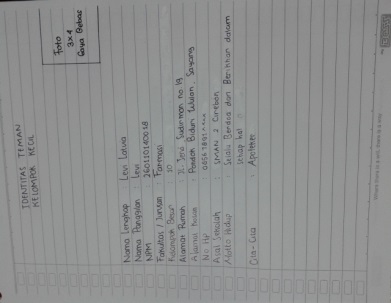 HALAMAN 6JUDUL HALAMAN : SEJARAH SINGKAT UNIVERSITAS PADJADJARANHalaman ini diisi dengan sejarah singkat Universitas Padjadjaran. Sejarah singkat ini ditulis minimal dalam 3 paragraf, yang setiap paragrafnya minimal terdiri dari 4 baris. 	Untuk informasi mengenai sejarah singkat UNPAD, informasinya dapat diunduh di www.unpad.ac.id/universitas/sejarah atau dapat mencari informasi yang lebih lengkap lagi di google.comContoh Halaman :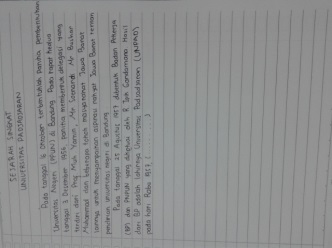 HALAMAN 7-8JUDUL HALAMAN : FAKULTAS & JURUSAN UNIVERSITAS PADJADJARAN	Halaman ini ditulis mengenai fakultas dan jurusan apa saja yang ada di UNPAD pada jenjang sarjana atau diploma. Pramuda dapat mendapat nformasi di : http://www.unpad.ac.id/fakultas/	Apabila satu fakultas terdiri dari beberapa jurusan baik di S-1 atau ataupun D-3 makan Anda dapat membaginya dengan menggunakan bagan dan tanda panah, misalnya :Fakultas Ilmu Komunikas                  Diploma III            Penyiaran 					  Kehumasan					  Periklanan					   Komunikasi Bisnis					   Informasi dan Perpustakaan				             Sarjana	           Ilmu Komunikasi						           Ilmu Perpustakaan            						           Hubungan MasyarakatJika hanya ada program studi sarjana :Teknologi Industri Pertanian                      Jurusan Teknik Pertanian                        				Jurusan Teknologi Pangan 					Jurusan Industri PertanianContoh halaman :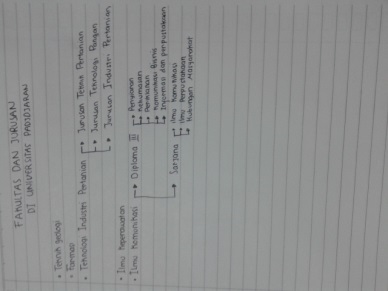 HALAMAN 9 JUDUL HALAMAN : PRESTASI YANG DIPEROLEH OLEH UNIVERSITAS PADJADJARANHalaman ini diisti tentang prestasi apa saja yang sudah diperoleh oleh Universitas Padjadjaran, baik dari fakultasnya, jurusannya ataupun dari mahasiswanya itu sendiri yang mengharumkan nama UNPAD. Pramuda diwajibkan minimal menulis 10 prestasi yang sudah diraih oleh UNPAD.Pramuda dapat mendapatkan informasi di : http://www.unpad.ac.id/berita-unpad/ Contoh Halaman :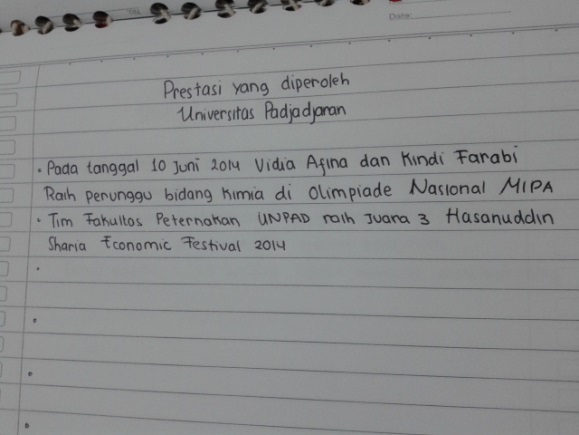 HALAMAN 10JUDUL HALAMAN : KERJA SAMA UNPAD DENGAN LUAR NEGERIHalaman ini berisi tentang berbagai macam bentuk kerja sama yang dilakukan UNPAD dengan berbagai negara. Pramuda diwajibkan menulis minimal 5 Kerja sama unpad dengan 5 negara, masing-masing negara ditulis minimal satu bentuk kerja sama. Informasi kerja sama UNPAD dengan luar negeri dapat diperoleh di http://www.unpad.ac.id/universitas/kerjasama/kerja-sama-luar-negeri/. Contohnya :Kerja sama UNPAD dengan JepangAsia UniversityJenis Kegiatan : Pertukaran Professor, mahasiswa, publikasi akademik, penelitian dan materi penelitianKurun waktu : 13 Januari 2000-renewedContoh Halaman :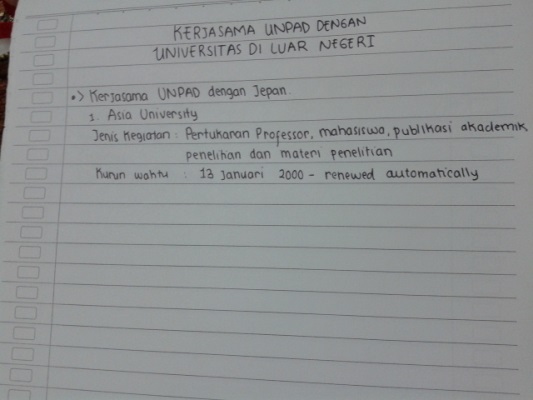 HALAMAN 11JUDUL HALAMAN : UNIT KEGIATAN MAHASISWA UNPADPada halaman ini Pramuda diwajibkan menulis seluruh nama unit kegiatan mahasiswa(UKM) yang ada di UNPAD. Informas mengenai UKM dapat didapatkan di : http://kema.unpad.ac.id/unit-kegiatan-mahasiswa/Contoh Halaman :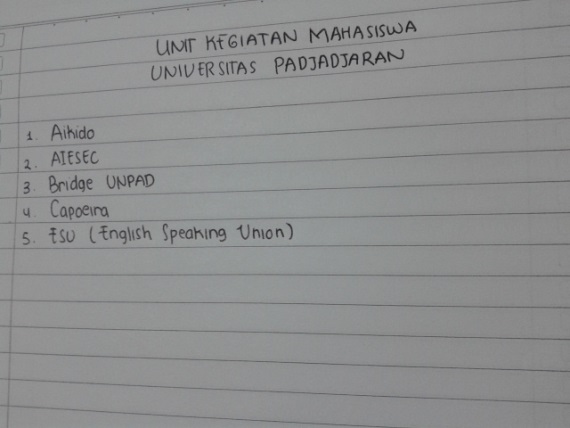 HALAMAN 12JUDUL HALAMAN : HYMNE UNPADPada halaman ini Pramuda diminta untuk menuliskan HYMNE UNPAD.HALAMAN 13JUDUL HALAMAN : ALMAMATER UNPADPada halaman ini Pramuda diminta untuk menuliskan lagu Almamater UNPADHALAMAN 14JUDUL HALAMAN : MARS KEMA UNPADPada halaman ini Pramuda diminta untuk menuliskan lagu mars kema UNPADHALAMAN 15JUDUL HALAMAN : LAGU KOTALITAS PERJUANGANPada halaman ini Pramuda diminta untuk menuliskan lagu kotalitas perjuangan*Catatan: untuk setiap lagi diharapkan bagi semua Pramuda untuk menghafalkan lirik dan nadanyaHALAMAN 16JUDUL HALAMAN : PERBEDAAN SISWA DAN MAHASISWAPada halaman ini Pramuda diminta untuk menuliskan sedikit mengenai pendapatnya tentang perbedaan siswa dengan mahasiswa. Penulisan ini minimal 3 paragraf, dengan setiap paragrafnya terdiri dari 4 baris.HALAMAN 17 JUDUL HALAMAN : TRI DHARMA PERGURUAN TINGGIPada halaman ini Pramuda diminta untuk menuliskan essay pendek tentang tri dharma perguruan tinggiHALAMAN 18JUDUL HALAMAN : PERAN DAN FUNGSI MAHASISWAPada halaman ini mahasiswa diminta untuk menuliska peran dan fungsi dari mahasiswa itu sendiri. Tulisan ini minimal 3 pargraf dengan setiap paragrafnya terdiri minimal dari 4 baris.CONTOH BUKU NAME TAG TAMPAK DEPAN DAN BELAKANGTampak depan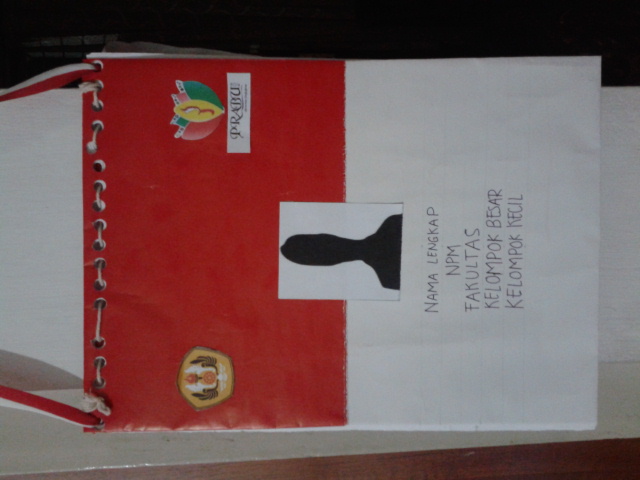 Tampak belakang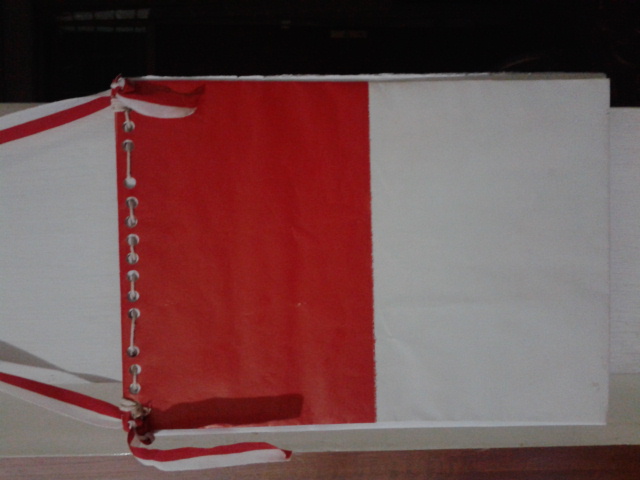 